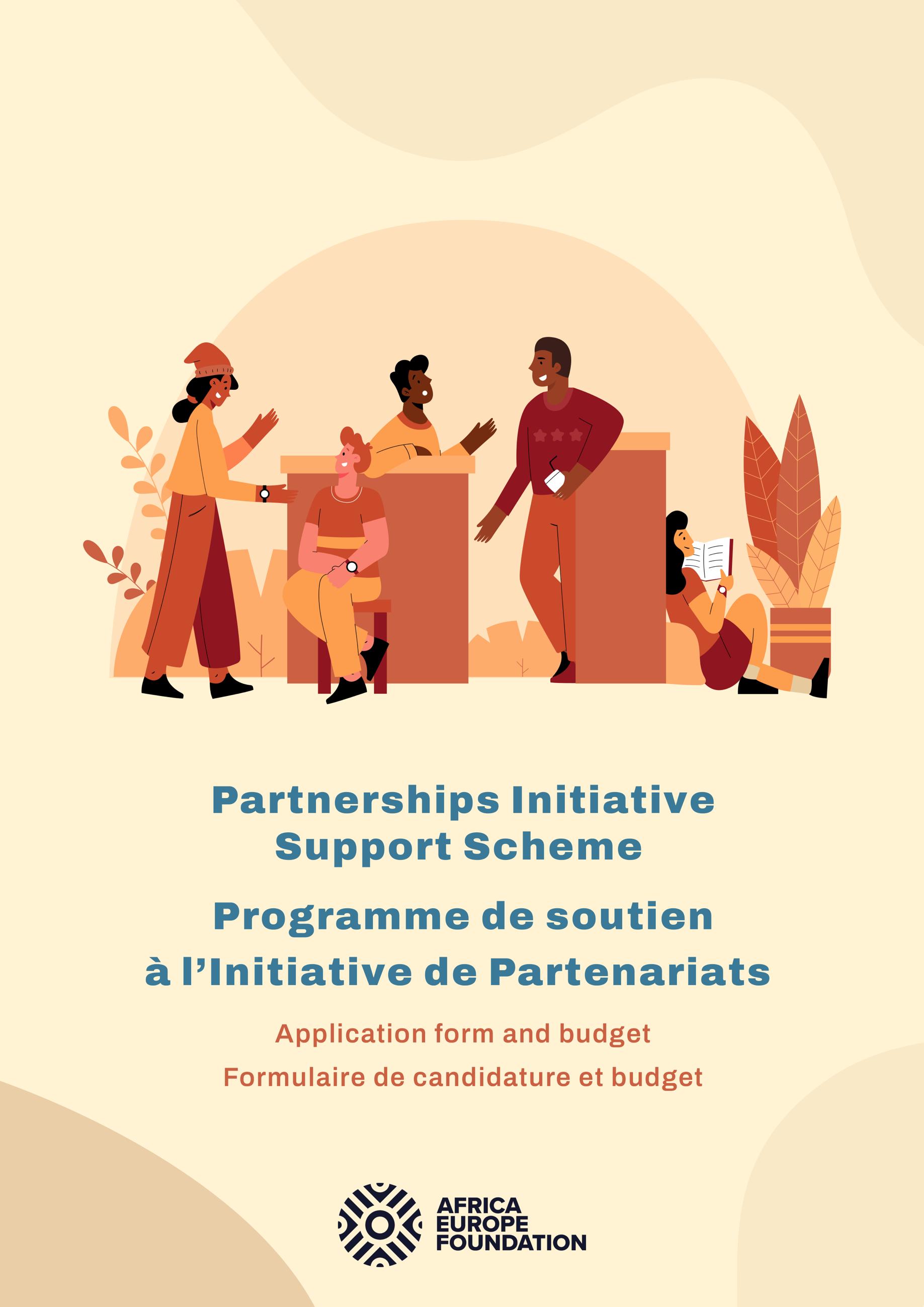 Africa-Europe Foundation Partnerships Initiative Support Scheme 
Application form and budgetA 100-word (maximum) description of the youth organisation applicant (please also detail where your organisation is legally registered and where your application takes place) Ensure to include detail of how your organization is a youth lead entityPlease confirm whether your organization is legally registered and if not if you have a registered legal fiscal partner who will be able to receive the award amount on your behalf (should you be using a fiscal partner please provide the name and details of the organization) Contact details of legal representative of organization (Name, Surname, Email address, phone number with country code): A 500-word (maximum) concept note of the activity (to include: context/background, main objective, target audience, format): A 200-word (maximum) description of the proposed impact of the activity including reach, main output, and timeline for the activity (note activities must take place by Friday 29th September)A 100-word (maximum) description of the financial proposal (breakdown of costs and any co-financing bodies):Applicants are invited to fill in the following budget template, please note: Successful applicants can co-finance their projects using alternative financing streams) Budget must amount up to €5,000 or more should you have co-financing Please note that the sign-off of individual grants may be subject to the timing and regulations of AEF cooperation agreements with international donors. LabourMaterialsFixed costsCo-Financing from other sources Task DescriptionStatus Start date Subtask Subtask Subtask SUBTOTALSUBTOTALSUBTOTALSUBTOTAL€€€